Приложение.Информация о предлагаемых к сдаче в аренду объектах.Балансодержатель объекта (УНП 590238659, наименование: Государственное природоохранное учреждение «Республиканский заказник «Липичанская пуща», почтовый адрес: 231613, Гродненская область, Мостовский район, деревня Голубы, улица Лесная, дом 7, телефон: 8(01515) 62416, орган государственного управления – Мостовский районный исполнительный комитет, тип формы собственности – коммунальная районного уровня).Тел. Исполнителя 80151562416Наименование объектаИнвентарный номер ЕГРНИ(…/С-…)илиреестровый номер ЕРГИобязательно для заполненияМестоположениеобъектаХарактеристика объектаИнженерная и транспортная инфраструктураОбщая площадь, предлагаемая к сдаче в аренду (кв.м)Предполагаемое целевое использованиеСпособ сдачи в аренду (прямой договор аренды или путем проведения аукциона)Примечание (указывается: величина коэффициента от 0,5 до 3; информация о сдаче в почасовую аренду и др.)Фотография объекта___________Обязательно для представленияИзображение должно быть не менее 800*600 пикселейНежилое помещение412/C-22827231613, Гродненская область, Мостовский район. Деревня Голубы, улица Лесная, Нежилое помещение находится в кирпичном зданииОтопление печное, электроснабжение, телефонизация; расстояние до автодороги Р41 - 12,0 км, до ж/д станции – 32,0 км9,7Размещение помещения по офисПрямой договор арендыКоэффициент 3,0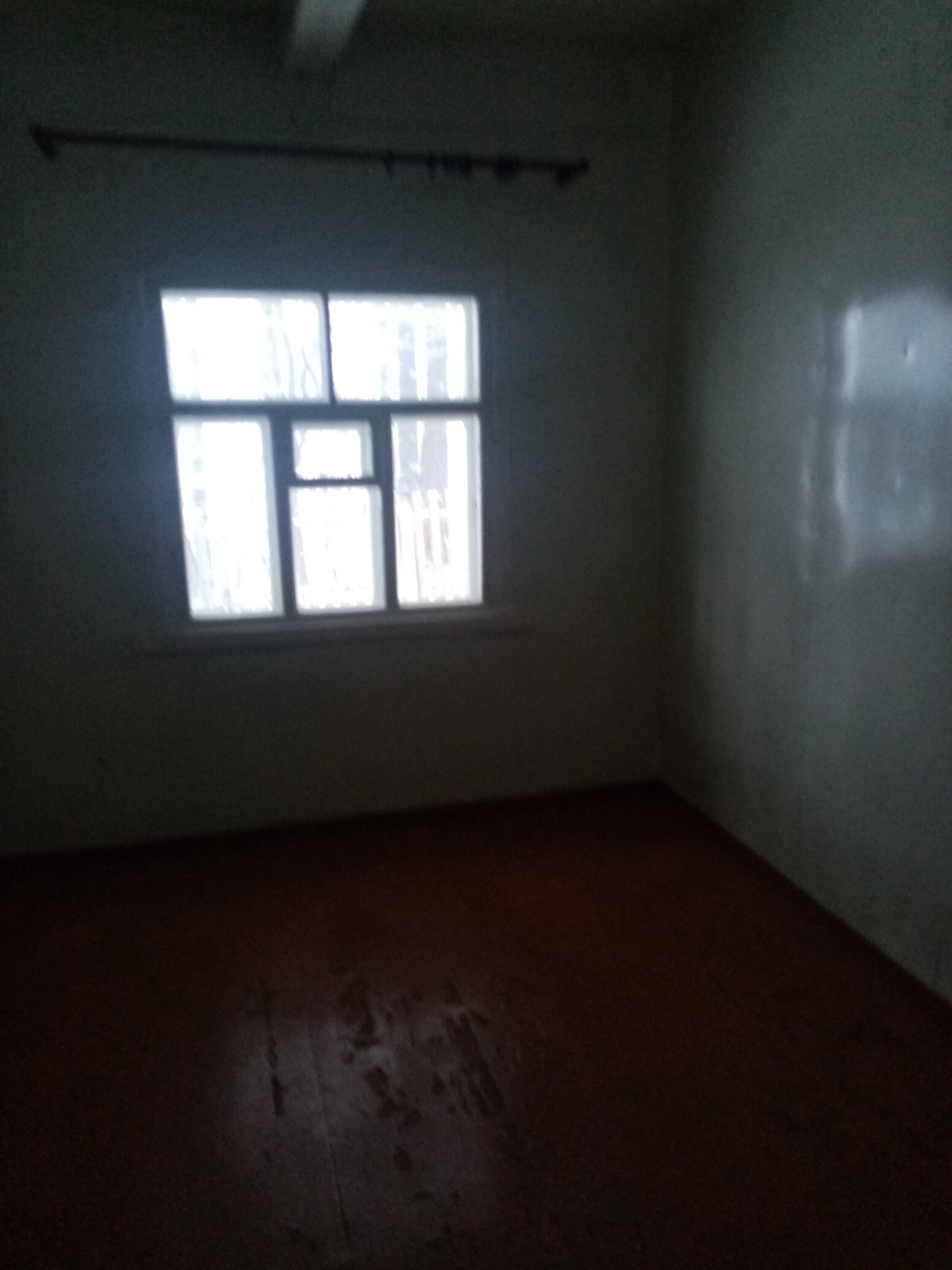 Решение Мостовского районного исполнительного комитета №Решение Мостовского районного исполнительного комитета №Решение Мостовского районного исполнительного комитета №Решение Мостовского районного исполнительного комитета №Решение Мостовского районного исполнительного комитета №Решение Мостовского районного исполнительного комитета №Решение Мостовского районного исполнительного комитета №Решение Мостовского районного исполнительного комитета №Решение Мостовского районного исполнительного комитета №Решение Мостовского районного исполнительного комитета №